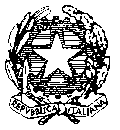 ISTITUTO D’ISTRUZIONE SUPERIORE    “ VERONA  - TRENTO”
I.T.T.”VERONA TRENTO” - I.PIA.”MAJORANA”
MEIS027008 IST. D'ISTRUZ. SUPERIORE IITI "VERONA TRENTO" MESSINAVia U. Bassi  Is. 148  -  Tel.  090.29.34.854  -  090.29.34.070  -   Fax  090.69.62.38    MEIS027008@ISTRUZIONE.IT98123   M E S S I N A————————Prot.n. ______/____                                                                                                                                                                                                                                                                                                      Al Comune di Messina Dipartimento Servizi alla Persona e alle Imprese-Servizio sociale Professionaleprotocollo@pec.comune.messina.ite Alla	Procura della Repubblicapresso il Tribunale per i Minorenni diMessinae p.c.   Al Coordinatore dell'Osservatorio di Area                                                                                                         c/o l’Istituto Comprensivo di Sant’Teresa di Riva Scuola dell'Infanzia- Primaria- Secondaria di I grado Osservatorio Dispersione Scolastica Ambito XIV                                                                                                                                                                                                                                                                                                 osservatoriodispersione@istcsantateresadiriva.edu.it SCHEDA DI SEGNALAZIONE DELL’ALUNNO TIPOLOGIA DI DISPERSIONEEVASIONEABBANDONOFREQUENZA SALTUARIATIPOLOGIA DI DISPERSIONEEVASIONEABBANDONOFREQUENZA SALTUARIAISTITUZIONE SCOLASTICA:  	  DIRIGENTE SCOLASTICO:  	REFERENTE DISPERSIONE SCOLASTICA.:  	telefono____________________ISTITUZIONE SCOLASTICA:  	  DIRIGENTE SCOLASTICO:  	REFERENTE DISPERSIONE SCOLASTICA.:  	telefono____________________ALUNNO/A			 CLASSE:	SEZIONE:  	PRIMARIASECONDARIA PRIMO GRADOSECONDARIA SECONDO GRADOALUNNO CON DISABILITA’COGNOME E NOME ALUNNO/ALUOGO DI NASCITA 		 DATA DI NASCITA 					 CODICE FISCALE  				 INDIRIZZO					 COMUNE DI RESIDENZA 			  CITTADINANZA 			GENERALITA’ DEI GENITORI(o di chi ne esercita la responsabilità genitoriale)COGNOME E NOME DEL PADRE 		 LUOGO DI NASCITA 	DATA DI NASCITA 	COGNOME E NOME DELLA MADRE 		 LUOGO DI NASCITA 	DATA DI NASCITA 	 INDIRIZZO DEI GENITORI 		TEL:  	(Eventuale altro indirizzo) ULTERIORI RECAPITI TELEFONINUMERO COMPLESSIVO DI ASSENZA INGIUSTIFICATE ALLA DATA DELLA SEGNALAZIONEAssenze non giustificate n° 	Informazioni  sul percorso scolastico dell'alunnoPromosso scrutinio anno precedente SI NORipetente: SI (indicare quale classe ha ripetuto) NONon scrutinato per assenze anno scolastico precedente SI NOAltre ripetenze anni precedenti SI NOSegnalazione per inadempienza nell’anno scolastico precedete SI NOScrutinato per almeno 10 anni SI NOComunicazione ai genitoriTipologia degli interventi messi in attoSI         NOEventuali precedenti segnalazioni ai Servizi SocialiSI NO Indicare gli eventuali interventi effettuatiEventuali informazioni su altri minori dello stesso nucleo familiare(Descrivere le informazioni in possesso della scuola anche relativamente alla disp.scol.)  	